ТЕХНОЛОГИЧЕСКАЯ КАРТА № 2 / ОСП 3краткосрочной образовательной практики познавательной направленностидля детей -5-6 лет  «Паучок» из блоков Дьенеша и палочек Кюизенера                                                                           ФИО педагога: Шаймурдина С.Ф                                                             Должность: воспитатель Тематический план занятияПриложение 1.Аннотация для родителей (основная идея доступная для понимания, четко и лаконично формулированная) Игры с блоками Дьенеша и палочками Кюизенера направлены на умение различать геометрические фигуры, их свойства, форму, размер. Развивают у детей мышление, воображение, глазомер. У ребенка закрепляются умения выкладывать предметы из разных фигур с помощью конструктивных средств.Цель КОП, в том числе ТНФормирование элементарных математических представлений. Сенсорных способностей, координации движения, конструктивных навыков, творческих способностей, воображения, усидчивости. Развитие левого и правового полушарий головного мозга ребенка за счет развития мелкой моторики рук.Количество часов КОП, в том числе ТН1 занятие, 25 минутМаксимальное количество участников10 человекПеречень материалов и оборудования для проведения КОП, в том числе ТННаборы Блоков Дьенеша и палочек Кюизенера.Модель описания свойств блоков и палочек. Схема постройки.Загадка на тему «Паучок»Пальчиковая гимнастика «Паучок идетки»Иллюстрации на тему «Паук»Предполагаемые результаты (умения/навыки, созданный продукт)Умение создавать модели  из блоков и палочек опираясь на схемы.Список литературы, использованной при подготовке КОП, в том числе ТН. Захарова Н.И «Играем с логическими блоками Дьенеша» учебный курс для детей 4-6 лет ФГОС.Хурматулина Г.Р. «Блоки Дьенеша»  2018 г.Методическое пособие «Дошколенок. RU» 2019Залесова Г.П. Бабушкина Л.И. «Палочки Кюинезера» 2018https://melkie.net/zanyatiya-s-detmi/igrovye-tehnologii/igryi-s-blokami-denesha-dlya-starshey-gruppyi.htmlЗадачиДеятельность педагогаДеятельность детейПредполагаемый результатТема: «Паучок»Тема: «Паучок»Тема: «Паучок»Тема: «Паучок»Рассмотреть с детьми иллюстрации с насекомым. Обратить внимание детей на форму туловища и лапок паучка.Предложить детям построить паучка из блоков Дьенеша и палочек Кюизенера.Учить детей выполнять постройку опираясь на схему.Учить бережно и внимательно относиться к объектам природы.Загадка 1.Черен, да не бык, шесть ног, да без копыт, висит на сите, не руками свитом? Правильно, это паучок.Демонстрация иллюстраций и фотографий.Демонстрация блоков и палочек, схемы постройки. Предложить детям самостоятельно выбрать необходимые элементы. Разобрать алгоритм   постройки.Предложить создать модель Паучка, опираясь на схемуПровести пальчиковую гимнастику:Паучок ходил по ветке, А за ним ходили детки.Дождик с неба вдруг полил, Паучков на землю смыл.Солнце стало пртгревать- паучок ползет опять.А за ним ползут все детки, чтобы погулять по ветке Отгадывают загадку.Детально рассматривают иллюстрации.Дети рассматривают схему.Дети самостоятельно выбирают блоки и палочки. Дети самостоятельно выкладывают паучка, опираясь на схему.Дети выполняют движения пальцами, в соответствии с текстом.1.Умение отгадывать загадку2. Умение выделять характерные черты насекомого (круглое туловище, 8 лап)3.Умение изготавливать модель паучка, опираясь на схему.4. Выучить пальчиковую гимнастику «Паучок и детки»Иллюстрация – схема Паучка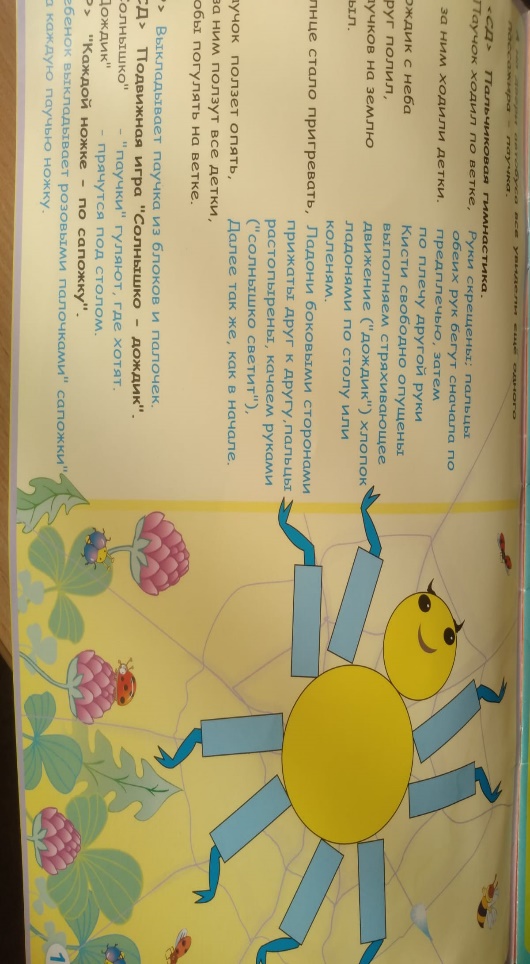 Демонстрация блоков и палочек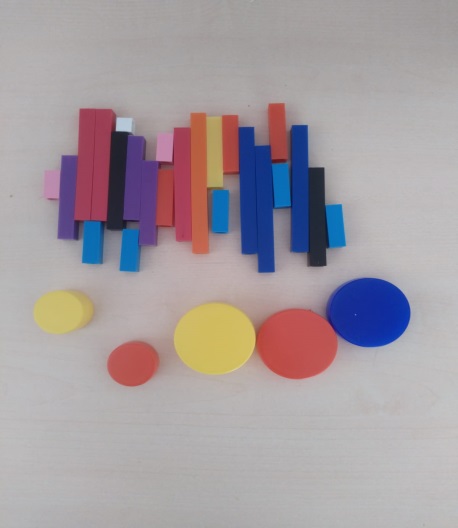 «Паучок» из блоков и палочек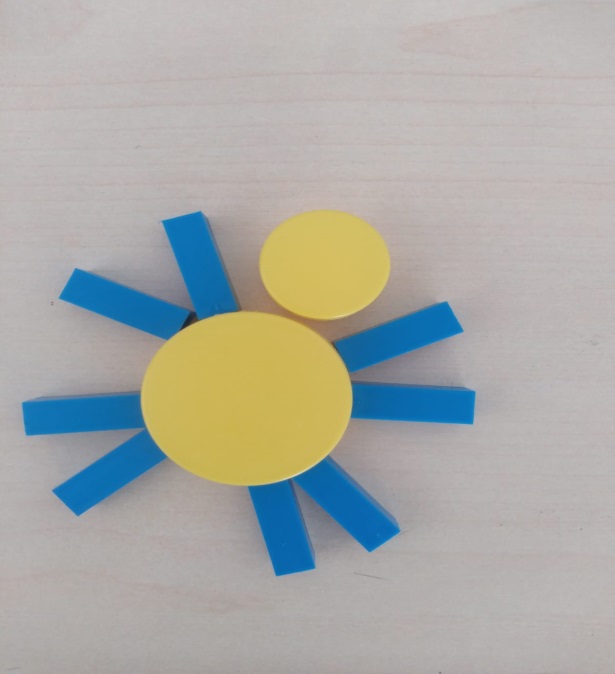 